Уважаемые коллеги!         С 19 апреля 2021 года начинается прием заявлений абитуриентов в государственное бюджетное профессиональное образовательное учреждение «Уральский хореографический колледж» на специальность 52.02.01 «Искусство балета» с присвоением квалификации «Артист балета, преподаватель». Уральский хореографический колледж – единственное профессиональное образовательное учреждение в Свердловской области, выпускающее специалистов с подобной квалификацией.         Различные профессиональные образовательные организации, в частности, в Свердловской области, обучают выпускников хореографических коллективов ДШИ искусству хореографии.  Выпускники педагогических колледжей, колледжей и институтов культуры и искусства, педагогического университета, гуманитарного университета и др. имеют квалификации «педагог дополнительного образования  (хореография)», «руководитель  самодеятельного хореографического коллектива», «руководитель творческого коллектива», что не позволяет им работать преподавателями в ДШИ по предпрофессиональным программам в области хореографического искусства, артистами балета в профессиональных театрах и концертных организациях. Наших же выпускников с двойной квалификацией «артист балета», «преподаватель» ждут сцены 17-ти профессиональных театров в Свердловской области, 160-ти детских школ искусств Свердловской области, а также коллективы всех профессиональных концертных организаций. И это только в Свердловской области!       При наличии необходимых для профессии «артист балета» физических данных ребенка, а именно: пропорциональности тела, верхней и нижней выворотности, высокого подъёма, шага, прыжка, гибкости, музыкальности и ритмичности, у ребенка появляется высокая вероятность успешно пройти вступительные испытания и стать учащимся хореографического колледжа.  Детям с вышеперечисленными данными мы бы рекомендовали получить профессиональное хореографическое образование.         Просим обратить внимание преподавателей и родителей, что в колледж принимаются дети, получившие начальное общее образование (после окончания 4 класса общеобразовательной школы). Обучение и проживание в интернате для иногородних детей бесплатное.                                      Вступительные творческие испытания  – 12, 13 и 14 июня 2021 года - первый поток,  28, 29 августа – второй поток.         Своевременное выявление способностей, раннее начало профессионального обучения (с 11 лет) в сочетании с длительным сроком обучения (8 лет), позволят вашим детям уже в 19 лет иметь редкую и востребованную специальность. Работа же артистами балета в профессиональных хореографических коллективах в России и за рубежом, возможность преподавать хореографию и создавать собственные творческие коллективы в любой стране мира обеспечат их успешную самореализацию.         Мы приглашаем вас к сотрудничеству и просим проинформировать преподавателей и родителей учащихся о начале приема заявлений и поместить объявление о наборе 2021 года на информационном стенде или сайте вашей школы. Объявление находится в прикрепленном к письму файле.  Подробную информацию можно получить на сайте колледжа: www. ural-ballet-school.ru  в разделе Абитуриенту.  С уважением, художественный руководитель Уральского хореографического колледжа                              Заслуженный деятель искусств РФМалыгина Надежда Анатольевна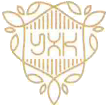 